CDAR2_IG_OFFICIAL_DOC_NAME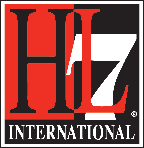 HL7 Implementation Guide for CDA® Release 2:TitleDateSponsored by: 
Structured Documents Work GroupCosponsor WorkgroupCopyright © 2015 Health Level Seven International ® ALL RIGHTS RESERVED. The reproduction of this material in any form is strictly forbidden without the written permission of the publisher.  HL7 and Health Level Seven are registered trademarks of Health Level Seven International. Reg. U.S. Pat & TM Off.Use of this material is governed by HL7's IP Compliance Policy.Structure of This GuideAcknowledgmentsContents1	Introduction	71.1	Purpose	71.2	Audience	71.3	Organization of the Guide	71.4	Contents of the Package	72	Background	82.1	CCD and CCDA	82.2	Current Project	83	Design Considerations	93.1	Compatibility	93.2	Narrative Reference	93.3	Unknown and No Known Information	94	Using This Implementation Guide	104.1	Levels of Constraint	104.2	Conformance Conventions Used in This Guide	104.2.1	Conformance Verbs (Keywords)	104.2.2	XPath Notation	114.2.3	XML Examples and Sample Documents	115	References	13Appendix A —	Acronyms and Abbreviations	14FiguresFigure 21: XML Document Example	11Figure 22: XPath Expression Example	11Figure 23: ClinicalDocument Example	12TablesTable 1: Contents of the Review Package	7IntroductionPurposeThis project will deliver an informative document providing principles for developing, and guidance on what information should and should not be present and appropriate in both entries and narrative content in an automatically generated clinical summary (e.g., CCD, Discharge Summary, etc.). It will not create new templates or models, but simply explain how to use existing templates in current HL7 work products.The project will also attempt to understand the various contexts and their impacts on the information requirements (e.g., Patient Summary vs. Transfer of Care).We will develop a process to reach out to clinical professional societies, provider organizations and organizations representing patients to present the project, gather feedback, develop recommendations, and review results.  We will execute this process with a number of organizations in order to gather the best possible recommendations.  Participation will be open to any organization that shows interest and commits to meeting the project requirements and schedule.The guidance delivered in this document would be structured in a way that it could be automatically tested for conformance against coded and structured data, but also could be applied to narrative sections. AudienceDevelopers and Implementors of Automated CCDA Generating SystemsClinicians and other generators and users of CCDA DocumentsPolicy MakersOrganization of the GuideThis document providesChapter 1—IntroductionChapter 2—Appendices. The Appendices include Contents of the PackageThe following files comprise this implementation guide package:Table 1: Contents of the Review PackageBackgroundCCD and CCDAThe Continuity of Care Document (CCD) Release 1.0 and its successor (version 1.1 found in the C-CDA specification) are required for use under Meaningful Use regulation in the US. Due to short timelines, many organizations have opted to automatically generate these documents.  As a result, some organizations and software products are generating CCD documents that span dozens of pages even for the simplest of cases, making these documents unusable for their intended purpose.Current ProjectThis project will deliver an informative document providing principles for developing, and guidance on what information should and should not be present and appropriate in both entries and narrative content in an automatically generated clinical summary (e.g., CCD, Discharge Summary, etc.). It will not create new templates or models, but simply explain how to use existing templates in current HL7 work products.The project will also attempt to understand the various contexts and their impacts on the information requirements (e.g., Patient Summary vs. Transfer of Care).We will develop a process to reach out to clinical professional societies, provider organizations and organizations representing patients to present the project, gather feedback, develop recommendations, and review results.  We will execute this process with a number of organizations in order to gather the best possible recommendations.  Participation will be open to any organization that shows interest and commits to meeting the project requirements and schedule.The guidance delivered in this document would be structured in a way that it could be automatically tested for conformance against coded and structured data, but also could be applied to narrative sections.MethodBuilt the surveys, short and longShort Survey reviewed them internally, reviewed them with external stakeholders, sent them out to AMA, ACP, AAFP, AHA, HIMSS, Holly’s group and others. From __/__/__ to __/__/__Responses back, AMA (433), AAFP (103), AHA (34), and ACP and others (43) (613 total)Long Survey Long Survey (13 results back) from …ResultsShort SurveyCohort that RespondedDifferences between Specialty and Primary CareLong SurveyComparison of Results against Meaningful Use RequirementsConclusions and RecommendationsGuidance on use of the resultsClassificication of relevance Use of ClassificationsIf you are a generator: Sending DataIf you are a renderer: Viewing DataIf incorporating the dataReferencesAmerican Recovery And Reinvestment Act of 2009, US Public Law 111-5, 123 Stat. 115, 516 (Feb. 19, 2009). http://www.gpo.gov/fdsys/pkg/PLAW-111publ5/content-detail.htmlAcronyms and AbbreviationsC-CDA	Consolidated CDACCD	Continuity of Care DocumentCDA, CDA R2	Clinical Document Architecture (Release 2)CFR	Code of Federal RegulationsDIR	Diagnostic Imaging ReportDSTU	Draft Standard for Trial Use (now STU)STU	Standard for Trial UseEHR	electronic health recordEMR	electronic medical recordH&P	History and PhysicalHIT	healthcare information technologyHL7	Health Level SevenHTML	Hypertext Markup LanguageRFC	Request for CommentsLOINC	Logical Observation Identifiers Names and CodesNI 	no informationONC	Office of National CoordinatorXML	eXtensible Markup languageXPath	XML Path LanguageCo-ChairPrimary Editor:Co-Editor:Technical Editor:Current Work Group includes Current Work Group includes Current Work Group includes Current Work Group includes FilenameDescriptionStandards ApplicabilityInformativeInformativeInformativeInformativeInformative